          Viacheslav  Eingorn:       Teknik  Oyunsonu:       Kale + Piyon,    Fil + Piyona  Karşı (Aynı Kanatta)          Kavram     Bu  tarz  konumların  eksiksiz  bir  şekilde  incelenmesi  oyunsonu  tabanları  sayesinde (tablebases: yalnızca  oyunsonu  analizinde  kullanılan  bilgisayar  programları; çevirenin  notu)  oldukça  basit  bir  hal  aldı. Buradaki  defans  stratejisinin  arkasında  bir  bariyer  kurulması  yatar (piyon, filin  ters  rengindeki  hanede  bulundurulacaktır). Kuvvetli  taraf  şahın  yarma  eylemini  gerçekleştirebilmek  için  kalenin  file  karşı  üstünlüğünü  değerlendirmeye  çalışır, fakat  başarı  her  zaman  ulaşılır  olmayabilir – kazanç  genellikle yalnızca  piyon  halen  ilk  karesinde  ise  mümkündür.      1.Piyonlar  g2  ve  f7(f5)’de. Beyaz  kazanır.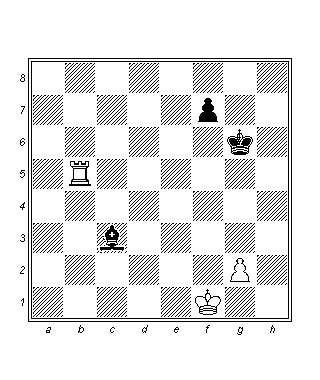      Beyaz  piyon  g3  veya  g4’de  olsaydı  sonuç  beraberlik  olacaktı.     1.Şe2   Şf6     Karşı  atak  girişimi  de  başarısızlıkla  sonuçlanır:  1…f5  2.Şd3  Fe1  3.Şd4  Şg5  4.Şe5  Şg4  5.Kb3  Fd2  6.Kf3  Fc1  7.Şe6  Ff4  8.Kf2  Şg3  9.Kc2  Fe3  10.Şf5  Fg1  (10…Ff2  11.Kf2  Şf2  12.g4)  11.Şe4  Fh2  12.Ke2  Fg1  13.Şd3  ve  takiben  Şc2- d1- e1- f1.     2.Şd3  Fe5     Veya  2…Fa1  3.Şe4  Şe7  4.Kb3  Şe6  5.Şf4  Şf6  6.Kb6. Siyah  şahın  hamlesine  göre, beyaz  şah  diğer  tarafa  yönelecek  ve  f7  piyonuna  yaklaşacaktır:6…Şe7  7.Şg5  Fg7  8.Şh5  Şd7  9.Kb8  Şe7  10.Kg8  Fd4  11.Şh66…Şg7  7.Şe4  Şf8  8.Şd5  Şe7  9.Kb7  Şf8  10.Şd63.Şe4  Fg3  4.Şd5  Şe7  5.Şc6  Ff4  6.Kb3  Fd2  7.Kb2  Fc3   8.Ke2  Şd8  9.Ke3  Ff6  10.Şd6  Fg7  11.Kb3  Ff8  12.Şe5   Fg7  13.Şf5  Şe7  14.Kb7  Şe8  15.Kb8  Şe7  16.Şg5+-.     2.Piyonlar  g2(g3)  ve  f6’da: Beraberlik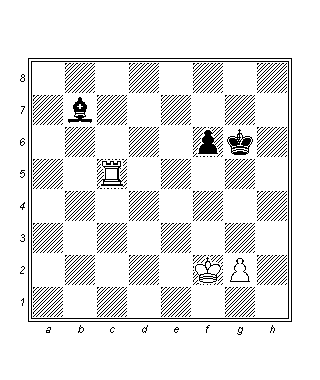      1.g3  Fe4  2.Şe3  Ff5  3.Kc4  Şg5  4.Kf4  Fc2  5.Şd4  Ff5  6.Şd5  Fc2  7.Şe6  Fd3       Soğukkanlılık!  7…f5?  8.Şe5  Fd3  9.Şd4  Fe4  10.Şe3  Fd5  11.Kh4  ve  sonrasında  Kh8- g8 (veya  Kh7- g7),  ve  bunun  üzerine   beyaz  şah  kendisini  f4’de  bulur.     8.Kd4  Fc2  9.Kd8  Fb3  10.Şe7  Fc2=.     3.Piyonlar  f2 – f7(f5). Hamle  sırası  beyazda  iken  kazanır.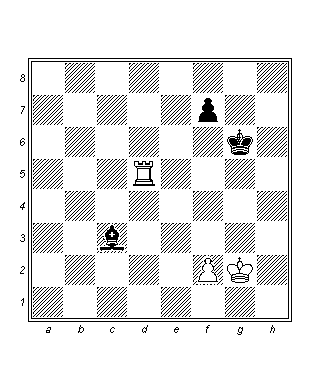      Beyaz  piyon  f3  veya  f4’de  olsa  sonuç  beraberlik  olacaktı.     Hamle  sırası  kendisinde  olsa, siyah  oyunu  kurtarabilecekti: 1…f5!  2.Şf3  Şg5  3.Şe3  Fb2  4.f4  (aksi  halde  siyah  basitçe  f2  piyonuna  saldırmak  için  uygun  zamanı  kollar) 4…Şg6=. İlk  hamleyi  kendisi  yaptığında  beyaz  kazanır, ancak  bu  çok  ciddi  bir  zahmet  gerektirir.  Yöntemi  açıklamaya  başlayalım:     1.Şf3  Ff6  2.Şe4  Fh4  3.Kd6     Fakat  3.f3?  Ff6!  4.Kd1  Fc3=  değil.     3…Ff6     3…Şg7  4.Kd2  Ff6  (4…Şg6  5.f3  Ff6  6.Kg2) 5.Kd3  ana  devamyoluna  benzerdir.     4.Şf4  Şg7  5.Kd3  Fb2  6.Şe4  Şg6  7.Kg3  Şf6  8.Şd5  Fa1  9.Kf3  Şe7  10.Ke3  Şf6  11.Şd6  Fd4  12.Kf3  Şg6  13.Şc6!     Şu  sinsi  manevraya  dikkat  edin! Hemen  13.Şd7  Fc5  14.Şe8?  f5  15.Şd7  Şf6  amaca  ulaştırmaz, fakat  şimdi  13…Ff6  14.Şd7  Fg5  (14…Fh4  15.Şe8   f5  16.Şd7  Şf6  17.Şd6) 15.Şe8  f5  16.Şd7  Şf6  17.Kc3  yapılması   halinde  siyah  oyunu  kurtaramaz.     13…Fa7  14.Ad5!  Fb6  15.Şe4  Fa5  16.Kd3  Fe1  17.Kg3  Şf6  18.Kf3  Şe6     18…Şg6  sonrasında  oyun  19.Şe5  Şg7  20.Kf4!  Fc3  21.Şd6  Fd2  22.Kd4  şeklinde  devam  eder.     19.Kf5  Fc3     Veya  19…Şe7  20.Şd5  Fc3  21.Kf3  Fb2  22.Ke3  Şf6  23.Şd6 vs.     20.Şf4  Fd2  21.Şg4  Fb4  22.f3  Fe7     Kendisini  istila  tehdidinden  koruyarak (22…Fc3  23.Şg5).     23.Ka5  Şf6  24.Ka6  Şg7  25.Şf5  Fb4  26.Kc6!  Fa3  27.Kc2!     Siyah  fil  uzun  çapraza  dönemez  ve  beyaz,  zafere  giden  yol  uzun  da  olsa  sonunda  kazanır.    4.Egzersiz: 1.? ( Beraberlik)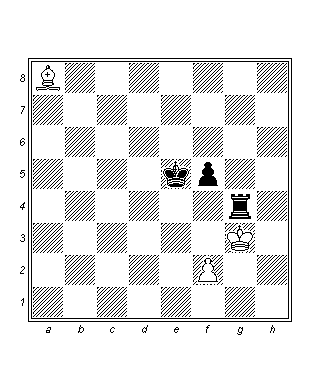      5.Piyonlar  f2- f6’da. Beyaz  kazanır.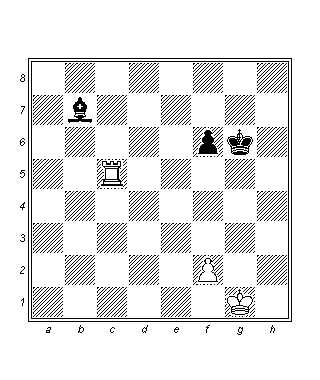     Beyaz  piyonların  f3  veya  f4’de  olması  halinde  beraberlik.     1.Şh2  Fe4  2.Şg3  Ff5  3.Şf4  Fd3  4.Kc1  Fa6  5.Kc3  Fb7  6.Kb3  Fc6  7.Kg3  Şf7  8.Kc3  Fd5  9.Şf5  Fe6  10.Şe4  ve  beyaz  şah  kısa  süre  sonra  rakip  kampa  girecektir.     6.Piyonlar  f2 – g7(g5)’de:  Beyaz  kazanır.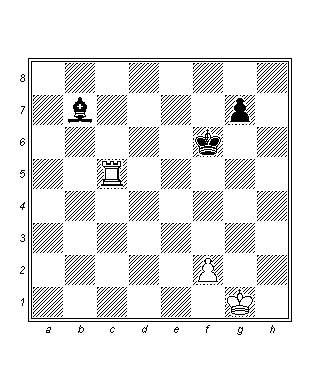      Beyaz  piyonun  f3  veya  f4’de  olması  halinde  beraberlik.     1…g5!      Hamle  sırası  beyazda  olsaydı  çözüm   daha    basit  olacaktı:  1.Şh2  Fe4  2.Şg3  Ff5  3.Şh4!  Fd7  4.Ka5  Fe6  5.Ka8  Ff7  (5…Fd5  6.Kf8) 6.Kb8  Şf5  7.Kf8  Şg6  8.Şg4  Şf6  9.Şf4  Şe7  10.Kb8  Şf6  11.Kb6  Fe6  12.Şe4  Şe7  13.Şe5  Fc4  14.Kb7  Şf8  15.Şd6  Fa2  16.Kc7  Fb1  17.Kc3 vs.     2.Şh2  Fe4   3.Şg3  Ff5    Siyah  bariyeri  oluşturmuştur, fakat  sistematik  bir  kuşatmaya  karşı  koyamaz.     4.Şf3  Şe6  5.Şe3  Şf6  6.Şd4  Fg6  7.Kc6  Şf5  8.Kb6  Fh5  9.Kb8  Fd1  10.Kf8  Şe6  11.Kc8  Fg4       Şu  devamyolu  mesafeyi  kısaltır: 11…Şf5  12.Şe3  Fg4  13.Kb8  Fd1  (13…Fh5  14.Kh8  Fg4   15.f3)  14.Kd8  Fb3  (14…Fg4  15.Kd5)  15.Kc8  Fe6  16.Ka8  Fd7  17.Ka7   Fc6  18.Ka5  Şg4  19.Ka6  Fb7  20.Kf6  Fg2  21.f3!  Şh5  22.Kc6  Fh3  23.Şe4  Fg2  24.Kc2  Ff1  25.Kc1  Fa6  (25…Fe2  26.Kg1) 26.Kc5  Fb7  27.Şe3. Şimdi  27…Şg6  28.Şf2  ve  devamında  Şg3- g4  yapmak  kötüdür,  ve  27…Şh4   yapılması   halinde  Kc7- h7  tehdidiyle  yapılacak  28.Şf2   hamlesi  bitiricidir (28…g4  29.f4  g3  30.Şe3).      12.Kc5  Şf6  13.Şe4  Fd7     Beyaz  hiçbirşey  elde  etmemiş  gibi  görünse  de, kale  file  karşı  üstünlük  sağlamıştır.      14.Ka5  Fc6  15.Şe3  Fe8  16.Ka8  Fd7   17.Ka6  Şe5  18.Kg6  Şf5  19.Kd6  Fc8  20.Kc6  Fe6  21.Ka6  Fc8     Veya  21…Fd7  22.Ka7  Fc8 (22…Fc6  23.Ka5)  23.Kc7  Fe6  24.Kb7  Fc4  (24…Fc8  25.Kb5  Şf6  26.Şe4)  25.Kb8  Ff1  (veya  25…Fa6)  26.Şf3.     22.Ka8  Fb7  23.Ka7  Fg2  24.f3  Şe5  25.Ka6  Fh3  26.Ka5  Şf6  27.Şe4  Fc8  28.Kb5 +-.     7.Egzersiz: 1.?  ( Beraberlik)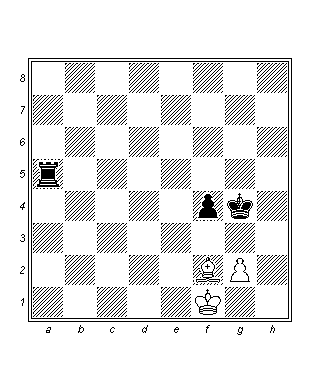      8.Piyonlar  f2  ve  g6’da. Hamle  sırası  kendisinde  ise  beyaz  kazanır.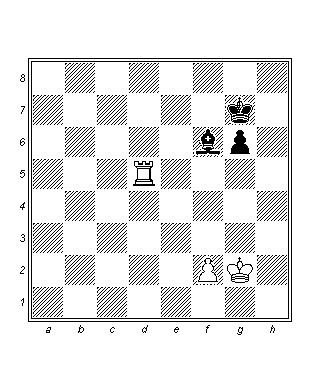      Burada  figürlerinin  talihsiz  yerleşimi  siyahı  sıkıntıya  sokuyor. Hamle  sırasının  kendisinde  olması  durumunda  siyah  1…Fc3;  1…Fh4;  1…Şf7  ve  hatta  1..Şf8  2.Kd7  Fe7  ve  3…Şf7  ile  kolayca  beraberliği  sağlardı.      1.Kd7!  Şh6     Veya  1…Şf8  2.Şg3  Şe8  (2…Fe7  3.Şf4)  3.Kb7  Şf8  4.Şf4  Fd4  5.f3  Ff6  6.Şe4  Fc3  7.Şd5  Fd2  8.Şe5  Fc3  9.Şe6  Şg8  10.Kd7  Fb2  11.f4  Şf8  12.Kd1  ve  13.Kg1 +-.     2.Şf3  Fc3  3.Şe4  Şg5  4.Kd6     Siyah  şahın  f6’dan  geçmesine  izin  vermiyor  ve  f4  tehdidini  ortaya  koyuyor. Örneğin:  4…Fb2  5.f4  Şh5  6.Kd2  Fc1  (6…Fc3  7.Kh2  Şg4  8.Kh6) 7.Kh2  Şg4  8.Kg2  Şh5  9.Şe5  Fe3  10.Kg5  Şh6  11.Şf6!  Ff4  12.Kg6  Şh5  13.Şf5  ve  piyonların  yokluğunda  bile  kazanç  gelir.      4…Şh6  5.Kc6  Fa1     5…Fe1  hamlesinin  ardından  6.f4  Şg7  7.Şe5  Fa5  8.Şe6  Fd2  9.Kc7  Şh6  10.Şe5  varyantı  gelir.     6.Kc1  Fb2  7.Kc2  Fa1  8.Ka2  Fc3     Geri  çekilmek  için  iyi  bir  yer  yoktur:  8…Fg7  9.Ka4  Şg5  10.Ka6!  Şh6  11.f4     9.Şd5  Şg5  10.Şe6  Fe1     Siyah  şah  ilerleyemez:  10…Fd4  11.Ka5  veya  10…Şg4  11.Ka4.     11.Ke2  Fc3  12.Ke4  ve  devamında   f3  ve  Kg4  kazancı  getirir.     9.Piyonlar  g2  ve  g6’da:  Beraberlik.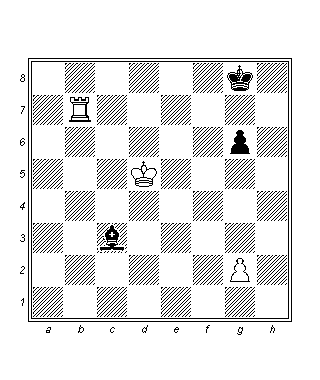      Bu, meşhur  bir  teorik  konumdur. Fili  uzun  çaprazda  tutarak  siyah  aşılamaz  bir  hisar  oluşturur.     10.Egzersiz:  1…?  (Beyaz  kazanır)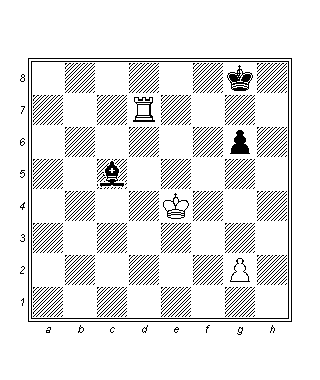      11.Piyonlar  g2  ve  g7(g5)’de:  Hamle  sırası  siyahta  iken  beraberlik.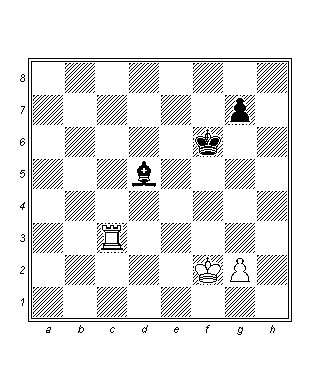      Burada  oyunun  neticesi  siyahın  …g5  oynama  olasılığına  bağlıdır. Diagramdaki  konum, siyahın  elini  çabuk  tutmasını  gerektirir:    1…g5!!    Başka  bir  şans  yoktur – örneğin:  1…Fe4  (1…Fa8  2.Kc8  Fb7  3.Kc5  g5  4.g4!  varyantı  da  kötüdür)  2.Kc4  Fa8  3.Kf4   Şe5  4.Kf8  Fc6  5.g4 vs.     2.Şg3  Şg6!!     Bir  kez  daha  tek  hamle. 2…Fe4  3.Kc4  Fa8  4.Ka4  Fb7  5.Kb4  ve  siyah  kaybeder: 5…Fc8  6.Kb6  Şf5  7.Kb5  Şf6  8.Şf3  Ff5  9.Kc5  Şg6  10.Şe3  Şf6  11.Şd4  Fe6  (11…Fb1  12.g4)  12.Şe4  Fd7  13.Şd5  Fe6  14.Şd6  Fb3  15.Kc1  Şf5  16.Şe7  Şf4  17.Kc5  Fd1  18.Kc3  Fh5  19.Şf6  Fe2  20.Ka3  Fd1 (20…Fh5  21.g3  Şg4  22.Ke3)  21.Ka1  Fe2  22.Ka2  Fd1  23.Kd2;5…Fa8  6.Şh3!  Fd5  (6…Şf5  7.Kb5  Şf6  8.Kb6  Şe5  9.Kb8  Fc6  10.Kd8!  Şf4  11.Kd6  Fb7  12.g3  Şe5  13.Kd8  Şf5  14.Kf8  Şg6  15.Şg4)  7.Kb6  Fe6  8.Şg3  ve  a  şıkkına  benzer  bir  durum  oluşur).          3.Kc5  Fe4  4.Kc4  Fb7     4…Fd5  5.Kb4  Şh5  hamleleri  de  yapılabilir.     5.Kb4  Fc8!  6.Kb6  Şh5=.     12.Egzersiz:  1.?   (Siyah  kazanır)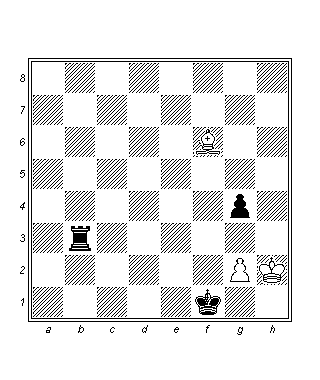      13.Piyonlar  h2  ve  g7’de. Beyaz  kazanır.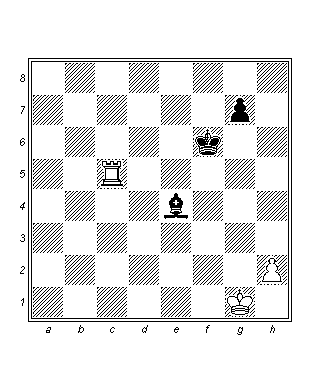      Beyaz  piyonun  h3  veya  h4’de  olması  halinde  beraberlik.     1.Şf2  Fd3     Veya  1…g5  2.Şe3  Fg2  3.Şd4  Ff3  4.Kc1  Fb7  5.Kg1  Şf5  6.Şc5  Şf4  7.Şd6  Şf5  8.Şe7  Fe4  9.Ka1  Fc6  10.Şf7  vs.     2.Şe3   Fb1  3.Şd4  Fa2  4.Kc6  Şf5  5.Şc5 +-.    14.Egzersiz:  1…? (Beraberlik)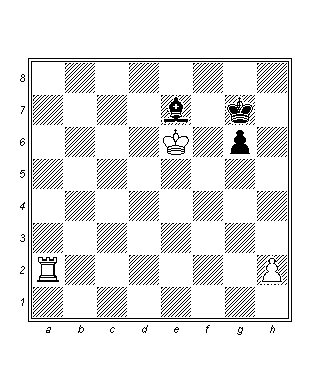     15.Piyonlar  g2  ve  h7(h5)’de. Beyaz  kazanır.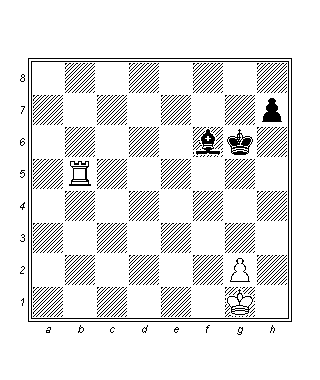      Beyaz  piyonun  g3  veya  g4’de  olması  halinde  beraberlik.     1.Şf2  h5!     Daha  zayıf  bir  devamyolu  1…Fg5  2.Şf3  Ff6  3.Şg4  Fd4  4.Kd5  Ff6  5.Kd6  Şg7  6.Şh5  Fc3  7.Kd7   Şh8  8.g4  Fb2  9.g5  Fc3  10.g6  idi.     2.Şf3  Fg5  3.Şe4  Fd2  4.Kc5     Beyaz, siyah  figürlerin  koordinasyonunu   bozmalı  ve  kendi  piyonuna  saldırılmasına  engel  olmalıdır.    4…Fb4  5.Kd5   Fa3  6.Kd1  Fb2   7.Şf4  Fb4  8.Kb1  Fd6  9.Şe4  Fe7  10.Kb5  Fa3  11.Şe5  Fe7  12.Kb8  Fh4  13.Ka8  Fg3   14.Şe4     Hedefe  neredeyse  ulaşıldı, fakat  siyah   yeni  bir  savunma  yapılandırmayı  deneyebilir.     14…Şg5!?     Veya  14…Fe1  15.Kd8  Fh4  16.Kg8  Şh7  17.Kc8  Şg6  18.Kc6  Şg5  19.Şf3  Fe1  20.Kc4  Şg6  (20…Şf5  21.Kd4)  21.Kd4  Fc3  22.Kd6  Şf5  23.Kd5  Şg6  24.Şf4.     15.Kg8  Şh4      Pat  motifleri  yaratarak. Beyazın  kazanç  için  ilave  çabalar  sarf  etmesi  gerekmektedir.     16.Şf3  Fc7  17.Kc8  Fe5  18.Kc4  Şg5  19.Kc5  Şh4  20.Kd5  Fb8  21.Kd4   Şg5  22.g3!  Şg6    22…Fe5  23.Kd5  Şf5  24.Şg2  devamyolu  siyaha  uymaz. Fakat  şimdi  beyazın  hakimiyeti  oyunun  sonucunu  belirler.     23.Kc4  Şg5  24.Kc5  Şg6  25.Kc8 +-.     16. Piyonlar  g2 – h6’da. Beyaz  kazanır.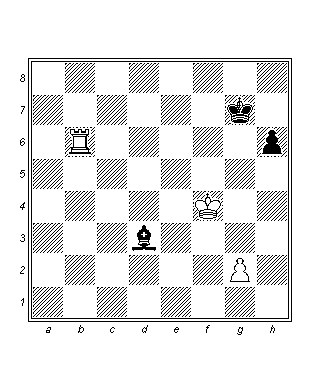      Beyaz  piyonun  g3  veya  g4’de  olması  halinde  sonuç  beraberliktir.     Diagramdaki  en  iyi  savunulabilir  konum, siyaha  kahramanca  bir  direnç  sergileme  olanağı  verir.    1.Şe5  Fc2  2.Ka6  Fb1  3.Kc6  Fd3  4.Kc3  Fb1  5.Şe6  Fa2  6.Şd6!  Şf6     6…Fb1  sonrasında  7.Ke3!  hamlesini  aşağıdaki  varyantlar  izler:6…Ff5 (6…Fc2  7.Şe6) 7.Şe7  Fg4  8.Kg3  h5  9.Kd3  Şg6  10.g36…Fa2  7.Ka3  Fc4  8.Şe5  Şg6  9.Kg3  Şf7  10.Kc3  Fa2  11.Kc6  Şg7  12.Kb6  Fc4  13.Kb4.     7.Kc1!  Fb3  8.Şc5!  Fe6  9.Şd4  Ff5  10.Kf1  Şg6  11.Şe3!  Şg5     11…Fc2  12.Kc1  Ff5  13.Şf4  Fd3  14.Kc3  Fb1  15.Şg4  devamyolu  yalnızca  olayları  hızlandırır.     12.Kh1!  Şg6     Şu  anki  konumu  diagramdakiyle  karşılaştırınız. Burada  siyah  şah  g6  hanesinde  kötü  kalmıştır.      14.Kd1  Fc2  15.Kc1  Fd3  16.Kc3  Fb1  17.Şg4  Fe4     Veya  17…Ff5  18.Şh4  Fe4  (18…Fb1  19.Kc6  Şg7  20.Şh5)  19.Kg3  Şh7  20.Şg4.     18.Kg3  Fd5  19.Şh4  Şh7  20.Şh5!!     20.Kg4  Fe6!  21.Kb4  Fd5!   ve  beyaz  hedefine  ulaşamaz.     21.Şg4  Şg6  22.Şh4!  Şh7  23.Kg4!  Fd5     23…Fd7  24.Ke4  Ff5  (24…Şg6  25.Ke3  Ff5  26.g4  Fd7  27.Ke7  Fb5  28.Ke6  Şg7  29.Şh5)  25.Ke3  Şg6  26.g4  varyantı  da  siyaha  yardımcı  olmazdı.     24.Şg3!  Fe6  25.Kd4  Şg7  26.Şf4  Fb3  27.Kd2     Çarpışmanın  son  aşaması  başlıyor.     27…Fg8  28.Kc2  Şf6     28…Fh7  29.Kc7  Şg6  30.Ka7  Fg8  31.Ka6  Şg7  32.Şe5  Fc4  (32…Fh7  33.Ka7  Şg6   34.Kh7!)  33.Ka4  Fb3  34.Ka3  Fg8  35.Şf5  Fh7  36.Şe6  ve  beyaz  kazanır.     29.Kc6  Şg7  30.Şe5  Fa2  31.Kb6  Fc4  32.Kb4  Fg8  33.Şf5  Fh7  34.Şe6  Fg8  35.Şe7  Fh7  36.Kg4  Fg6  37.g3 +-.     17.Piyonlar  h2  ve  h7(h5)’de.  Beyaz  kazanır.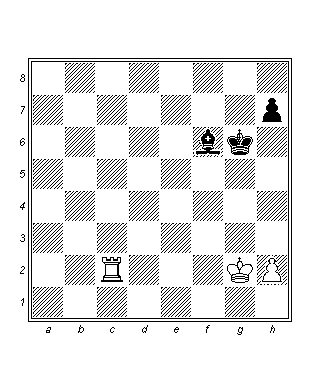      Beyaz  piyonun  h3  veya  h4’de  olması  halinde  beraberlik.     1.Kg3     Örneğin  1.h3?  Şg5 (veya  1…Şh5)  2.Şf3  Şh4  gibi  bir  varyant  beraberliğe  götürür. Fakat  nötr 1.Ka2  hamlesi  kazancı  bozmaz: 1…Şg5  2.Şh3!  h5  3.Ka5  Şg6  4.Şg3  vs.     1…Fe7  2.Ke2  Fg5  3.Ke5  h5     Veya  3…Ff6  4.Kd5  Fg5  5.h4  Fe3  6.Şg4  Fc1  7.Kd6  Şg7  8.Şh5  Fe3  9.Kd7  Şg8  10.Şg4  Fh6  11.Şf5  Fc1  12.Kd1  Fa3  13.Kd3  Fb2  14.h5  Fc1  (14…Şg7  15.Kd7  Şh6  16.Kd6  Şg7  17.h6) 15.Kd1  Fe3  16.Şf6 +-.     4.Kd5  Fe3  5.Kd6  Şf5  6.Şf3  Fg5  7.Kd5  Şg6  8.Şe4  Ff6  9.Şf4  Fe7  10.h3  Fb4  11.Kg5  Şh6  12.Şf5 +-.     18.Piyonlar  h2  ve  h6’da. Hamle  sırası  siyahta  iken  beraberlik.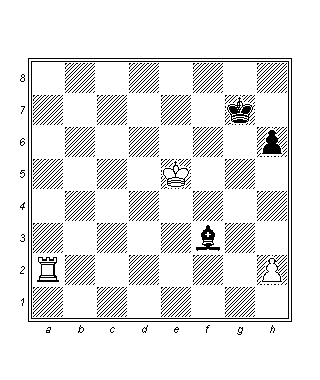      Beyaz  piyonun  h3  veya  h4’de  olması  halinde  beraberlik.      Fili  d3’de  olsaydı, siyah  rahat  bir  nefes  alabilirdi  fakat  bu  konumda  oyunu  kurtarabilmek  için  kendisi  son  derece  enerjik  davranmak  zorunda.      1…Şg6!     1…Fh5?  2.Ka7  Şg6  3.Ka6  Şg7  4.Şf5  işe  yaramaz.     2.Ka6  Şg5  3.Ka3     3.h4  Şh5!  4.Şf4  Fe2  5.Ka5  Şg6!  sonrasında  siyah  tehlikeyi  savuşturmuştur.     3…Fe2  4.Kg3  Şh5  5.Şf6  Şh4!  6.Şg7  h5  7.Şf6  Fg4  8.Şe5   Fe2  9.Şd4  Fg4  10.Şe3  Fe2  11.Şf2  Fg4     11…Fd1?  hamlesi  12.Kc3!  Fg4  13.Şg2  yüzünden  kaybeder.     12.Şg2  Ff5  13.h3     Aksi   halde  beyaz  rakip  şahı  geri  püskürtemez.     13…Fe4  14.Şh2  Fc2  15.Kc3  Ff5!     15…Fg6  16.Kc4  Şg5  17.h4  kötüydü.     16.Kc4  Şg5  17.Şg3  Fe6  18.Kc5  Ff5  19.h4     Veya  19.Ka5  h4. Fakat  şimdi  siyah  bilindik  bir  teorik  konuma  ulaşmıştır.     19…Şf6=.     Egzersizler:     4.Marin, Irina  Luiza – Crisan, Cristina (Herculane, 1996)     41.Şf3!  Ka4  42.Fc6  Ka3  43.Şg2!!     43.Şe2?  Kc3!! (43…Şf4?  44.Şf1  Kc3  45.Fd5=)  44.Ff3  (44.Fb7  Şf4)  44…Şf4  45.Fg2  Şg4  46.Fd5  (46.Fb7  Kc2  47.Şe1  f4) 46…Kc2  47.Şe1  Kc5!  48.Fb7  f4.     43…Şf4  44.Fd5  Ka7  45.Fc6  Kg7  46.Şf1  Kc7  47.Fd5  Şe5  48.Ff3  Şd4  49.Fa8  Şd3  50.Fd5  Şd2  51.Şg2  Kc3  52.Fe6!     Bırak  piyonunu  sürsün!   52.Fa2  veya  52.Ff3  hamleleri  de  mümkündür.     52…f4  53.Fg4  Şe1  54.Fh5  Kc2  55.Şf3  Kf2  56.Şe4  Şf1  57.Ff3  Kb2  58.Şf4=.    7.Barcza (1967)     1.Şe1!     1.Fe1  f3  ve  1.Şg1  Ka1  2.Şh2  Kc1  3.Fd4  Kc2  4.Şg1  Şg3  devamyolları  malubiyete  götürür.     1…Ka1  2.Şe2  Kc1     Veya  2…Kh1  3.Fe1  Kh2  4.Şf1  f3  5.gf3  Şf3  6.Şg1  Kg2  7.Şh1!  ve  siyah  kazanamaz.     3.Şd2!  Kh1  4.Şe2  Kh2  5.Şf1  f3  6.Şg1!  Kg2  7.Şf1=.     10.     1…Ff8     Siyah, filini  uzun  çapraza  aktarmaya  çalışıyor. 1…Fa3  2.Kb7  Fc1  3.Şe5  Fg5  4.Şe6  Şf8  5.g4  Fh4  6.Kb5  Şg7  7.g5  ve  beyaz  kazanır.     2.g4!!  Fg7  3.Kg7!  Şg7!  4.g5 +-.     12.     1.Fe5!     Alternatif  1.Fh4  Ka3  2.Fg5  Ka2  3.Şg3  Kg2  4.Şf4  Şg1 (Varlamov  V.  :  Gleizerov  E.,  St. Petersburg  1994)  varyantı  daha  zayıftır.     1…Kd3  2.Fc7  Kc3!     Sabırsız   bir  şekilde  2…Kd2?   3.Şg3  Kg2  4.Şf4  Şg1  5.Şf5  Şf2  6.Şf4  Kg3  7.Fd8  yapmak  siyah  için  ölümcül  bir  hata  olurdu,  veya  7…Fa5 – beraberlikle.     3.Fd6  Kc6!     Beyazın  fili  en  iyi  haneler  olan  d6  ve  c7’den  uzaklaştırılmıştır.     4.Fe5  Kc2  5.Şg3  Kg2  6.Şf4  Şg1  7.Şf5  Şf2  8.Şf4  Kg3 -+.     (8.Ff6  Kf3).     14.     Siyahın  fili  kötü  konumdadır  ve  ona  yalnızca  kader  yardım  edebilir.    1…Fc5!     1…Fg5  2.Ka7  Şh6  3.Ka5!  devamyolu  beyaz  için  iyidir.     2.Kd2  Fe3!     Diğer  tüm  devamyolları  kötüdür, örneğin: 2…Fa3  3.Kd7  Şh6  4.Şf7  Şh5  5.Kd5!     3.Kd7  Şh6  4.Şf7  Ff4     Veya  4…Şh5  5.Kd5  g5=.     5.h3  Şh5!=.     Sonuç     Bu  tarz  oyunsonlarını  hiçkimse  bilgisayar  kadar  iyi  oynayamaz – ancak yukarıda  verilen  örneklerin  sağladığı  kısmi  aşinalık  bile  benzer  konumlardaki  hucüm  ve  savunma  fikirlerini  kavramaya  yardımcı  olur. Bu  bilgi  aynı  zamanda  daha  fazla  miktarda  piyonların  bulunduğu  konumlarda  da  son  derece  önemli  olabilir – fakat  bu  başka  bir  makalenin  konusudur.    